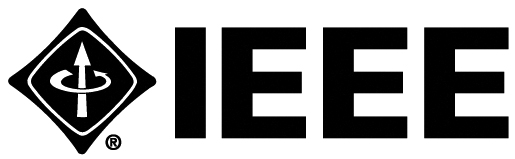 Trademarks and DisclaimersIEEE believes the information in this publication is accurate as of its publication date; such information is subject to change without notice. IEEE is not responsible for any inadvertent errors. The Institute of Electrical and Electronics Engineers, Inc.3 Park Avenue, New York, NY 10016-5997, USACopyright © 20xx by The Institute of Electrical and Electronics Engineers, Inc.
All rights reserved. Published Month 20xx. Printed in the United States of America.IEEE is a registered trademark in the U. S. Patent & Trademark Office, owned by The Institute of Electrical and Electronics Engineers, Incorporated.PDF:   ISBN 978-0-7381-xxxx-x     STDVxxxxxPrint:   ISBN 978-0-7381-xxxx-x     STDPDVxxxxxIEEE prohibits discrimination, harassment, and bullying. For more information, visit http://www.ieee.org/web/aboutus/whatis/policies/p9-26.html.No part of this publication may be reproduced in any form, in an electronic retrieval system, or otherwise, without the prior written permission of the publisher.To order IEEE Press Publications, call 1-800-678-IEEE.Find IEEE standards and standards-related product listings at: http://standards.ieee.orgNotice and Disclaimer of Liability
Concerning the Use of IEEE-SA Industry Connections Documents
This IEEE Standards Association (“IEEE-SA”) Industry Connections publication (“Work”) is not a consensus standard document. Specifically, this document is NOT AN IEEE STANDARD. Information contained in this Work has been created by, or obtained from, sources believed to be reliable, and reviewed by members of the IEEE-SA Industry Connections activity that produced this Work. IEEE and the IEEE-SA Industry Connections activity members expressly disclaim all warranties (express, implied, and statutory) related to this Work, including, but not limited to, the warranties of: merchantability; fitness for a particular purpose; non-infringement; quality, accuracy, effectiveness, currency, or completeness of the Work or content within the Work. In addition, IEEE and the IEEE-SA Industry Connections activity members disclaim any and all conditions relating to: results; and workmanlike effort. This IEEE-SA Industry Connections document is supplied “AS IS” and “WITH ALL FAULTS.”Although the IEEE-SA Industry Connections activity members who have created this Work believe that the information and guidance given in this Work serve as an enhancement to users, all persons must rely upon their own skill and judgment when making use of it. IN NO EVENT SHALL IEEE OR IEEE-SA INDUSTRY CONNECTIONS ACTIVITY MEMBERS BE LIABLE FOR ANY ERRORS OR OMISSIONS OR DIRECT, INDIRECT, INCIDENTAL, SPECIAL, EXEMPLARY, OR CONSEQUENTIAL DAMAGES (INCLUDING, BUT NOT LIMITED TO: PROCUREMENT OF SUBSTITUTE GOODS OR SERVICES; LOSS OF USE, DATA, OR PROFITS; OR BUSINESS INTERRUPTION) HOWEVER CAUSED AND ON ANY THEORY OF LIABILITY, WHETHER IN CONTRACT, STRICT LIABILITY, OR TORT (INCLUDING NEGLIGENCE OR OTHERWISE) ARISING IN ANY WAY OUT OF THE USE OF THIS WORK, EVEN IF ADVISED OF THE POSSIBILITY OF SUCH DAMAGE AND REGARDLESS OF WHETHER SUCH DAMAGE WAS FORESEEABLE.Further, information contained in this Work may be protected by intellectual property rights held by third parties or organizations, and the use of this information may require the user to negotiate with any such rights holders in order to legally acquire the rights to do so, and such rights holders may refuse to grant such rights. Attention is also called to the possibility that implementation of any or all of this Work may require use of subject matter covered by patent rights. By publication of this Work, no position is taken by the IEEE with respect to the existence or validity of any patent rights in connection therewith. The IEEE is not responsible for identifying patent rights for which a license may be required, or for conducting inquiries into the legal validity or scope of patents claims. Users are expressly advised that determination of the validity of any patent rights, and the risk of infringement of such rights, is entirely their own responsibility. No commitment to grant licenses under patent rights on a reasonable or non-discriminatory basis has been sought or received from any rights holder. The policies and procedures under which this document was created can be viewed at http://standards.ieee.org/about/sasb/iccom/.This Work is published with the understanding that IEEE and the IEEE-SA Industry Connections activity members are supplying information through this Work, not attempting to render engineering or other professional services. If such services are required, the assistance of an appropriate professional should be sought. IEEE is not responsible for the statements and opinions advanced in this Work.ContentsIntroduction (Level one heading appear in a darker blue)	1History and values (example of Heading 2)	1Another example of Heading 2	1Heading 3 example	1Heading 3 example	1Conclusions	1Citations	1Wired/Wireless Use Cases and Communication Requirements for Flexible Factories IoT Bridged NetworkIntroduction (Level one heading appear in a darker blue)Communication used in factories has until now been mainly wired communication, which has been preferred for its reliability. However, in recent years the shorter times of product development cycles demands greater flexibility in the layout of machines and sequence of processes,, and there are increasing expectations for the use of radio links amongst of the sensors and machines used in the manufacturing and factory processes.This report is developed under the IEEE 802 Network Enhancements for Next Decade Industry Connections Activity (NEND-ICA). It addresses the integration and bridged wired and wireless IoT communications in the factory environment. The report includes use cases and requirements within the factory wireless environment. It presents problems and challenges observed within the factory and reports on feasibility of some possible solutions for overcoming these issues. Areas that may benefit from standardization are highlighted.[leading towards a proposal to initiate new standards development makes the case for a new project. Material supporting the development of a new PAR is included in this report. ]The report analyses the factories environments considering its foreseen evolution that includes dense radio devices utilization. It summarizes wireless use cases and their communication requirements which are obtained based on information gathered from literature and factories survey.The report then presents an underlying End to End network architecture which encompasses the operation and control of the various services in the factory network according to their dynamic QoS requirements. It analyses the applicable standards and features in wired and wireless IEEE 802 technologies for managing requirements in End-to-End (E2E) network connectivity and TSN profiling for converged wired and wireless connectivity in factory environment.[Old Overview duplicate with the above text and needs to be converged:Communication used in factories has until now been mainly wired communication, which has been preferred for its reliability. However, in recent years the shorter times of product development cycles demands greater flexibility in the layout of machines and line construction, and there are increasing expectations for the use of wireless communications.The report addresses the converged and bridged wired and wireless Internet of Things (IoT) communications in the factory environment. It analyses factory environment considering its foreseen evolution that includes dense radio devices utilization. It gives summary of use cases and requirements within the factory wireless environment which are obtained based on information gathered from literature and factories survey. It presents problems and challenges observed within the factory’s network and reports on feasibility for overcoming these issues leading towards potential project(s) for new standard(s) development. ]ScopeThe scope of this report is to capture current and future network requirements taking into consideration dense use of radio devices and its operation in factory environment. The report presents analysis of issues and challenges identified in maintaining reliable and time sensitive/constraint deliverable of control messages and data traffic across wired and wireless bridged network within the identified factory environment. Also to present analysis of applicable standards and features in wired and wireless IEEE802 technologies for managing requirements in E2E network connectivity. PurposeThe purpose of this report is to present an overview of issues and challenges in managing a reliable and time sensitive connectivity in E2E wired and wireless network characterized by dense radio devices installation and noisy factory environment. The report will also present technical analyses of the applicable features and functions in wired and wireless IEEE802 technologies for managing requirements in E2E network connectivity which can be used in an IEEE 802 standard solution based on TSN profiling for converged wired and wireless connectivity within the factory environment.DefinitionsFactory Overview and Operation environmentRecent trends to introduce IoT devices, such as sensors and cameras in the factories are accelerated by strong demand for improving productivity under the constraints of decreasing works in aging population society and pressure for cost reduction. Digitalization of the factories as well as connection of information on production process and supply chain management within a factory and across factories becomes important. It is no doubt that commutation networks will be changing in factories for the next decade.There are several system applications, e.g., preventive maintenance, management of materials and products, monitoring of movements and machine monitors which are integrated in the network. Future industrial network for a factory may consist of wired and wireless bridges for such systems above. The successful of wired and wireless systems is indispensable and more efforts will be required for wireless communication because of its narrow bandwidth and sensitive nature of environment. F 1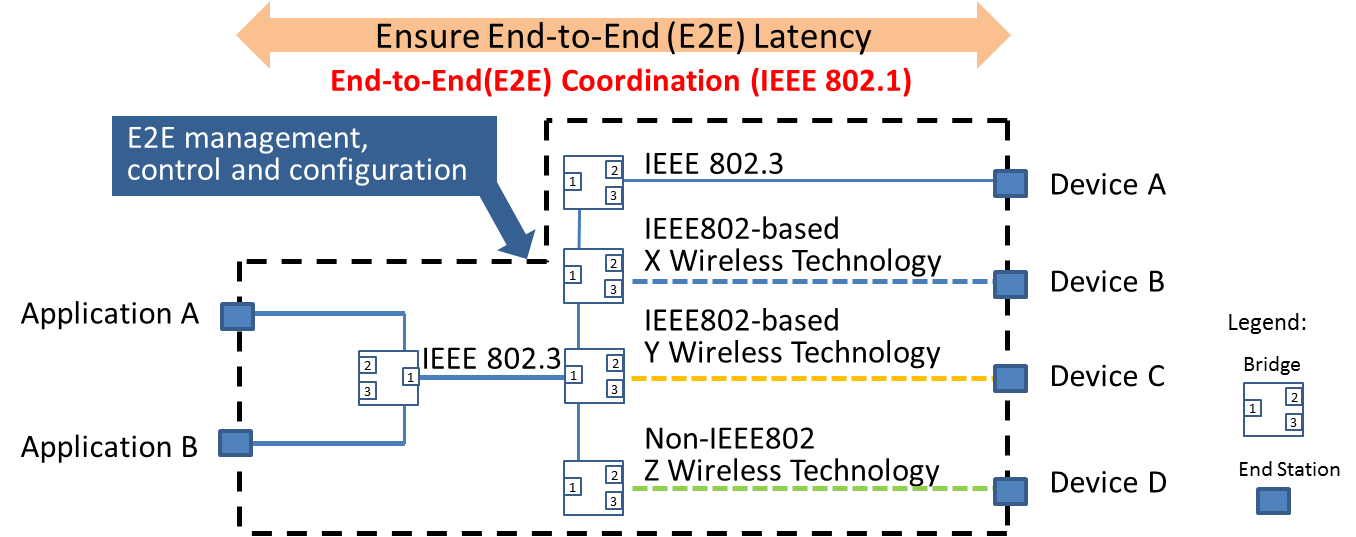 Figure 1 Example of Network Topology in Factory EnvironmentTraditionally, wireless communications have not been popular in the manufacturing field. There are still many stand-alone machines managed manually by skilled workers. Advanced factories, on the other hand, have been using communication networks called fieldbus a wireline network. One of reasons wireless commutations is. Technology developments as well as standardization are keys to success for wireless utilization. success, resulting in productivity in the factor.RIt is true that wireless commutations are not always difficult everywhere in factories.  However, we have to consider that some applications require high-reliable, low-latency and low-jitter data transmission compared with other application in other places like offices and homes in general. Furthermore, the measurement results have revealed that some factories are facing difficulties coming from (a) severe environment for wireless communications, and/or (b) existence of uncoordinated and independent systems in the same space.(a) The Severe Environment for Wireless Communications There are two source of impairment to radio signal within the factory environment that cause unpredictable variations to channel capacity, namely:Fluctuation of signal strengthNoisesAs follows are examples of such impairments observed within the factory environment.Example of Fluctuation of signal Strength:Tlayout of the environment for which measurements are made is shown in the figure below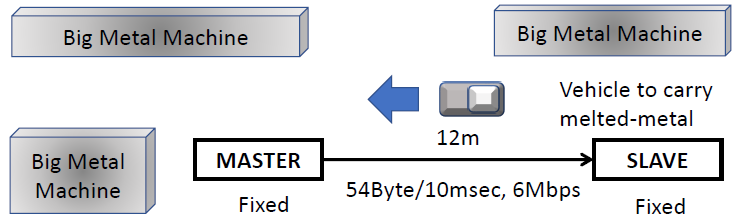 2The observed RSSI measurement in LOS condition is shown in figure  below.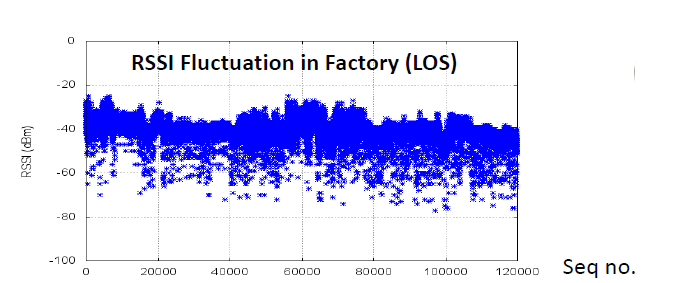 3This fluctuation in RSSI is due to motions of materials, parts, products and carriers in closed space.Example of Noises:While carrying radio measurement within the factory environment strong noise signals  observed within the 1.9 GHz band and the 2.4 GHz band. These are shown in Figure .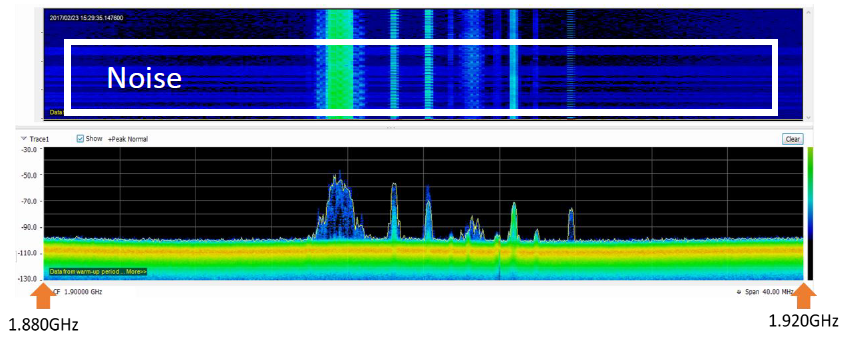 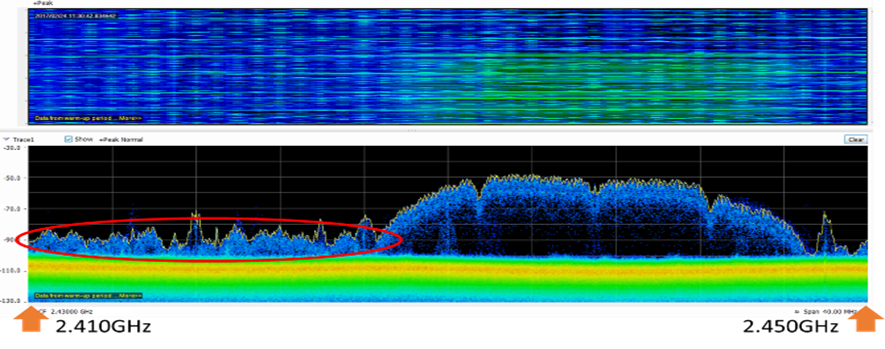 1.9 GHz band		(b) 2.4GHz band4In the 1.9 GHz band, the noise appears to cause problems for the communication with particular machines as well as problem for using the 1.9GHz band for internal telephone system.The source of these noises is attributed to some kinds of manufacturing machines that are causing interference for wireless communications.(b) Uncoordinated and Independent SystemsThis issue within the factory environment is attributed to the progressive nature which leads to stepped approach of addition and installation of machines and equipment in the factory and due to coexistence of heterogeneous and legacy devices/systems used within the factory.An example of using wireless technology in the factory is shown in Figure .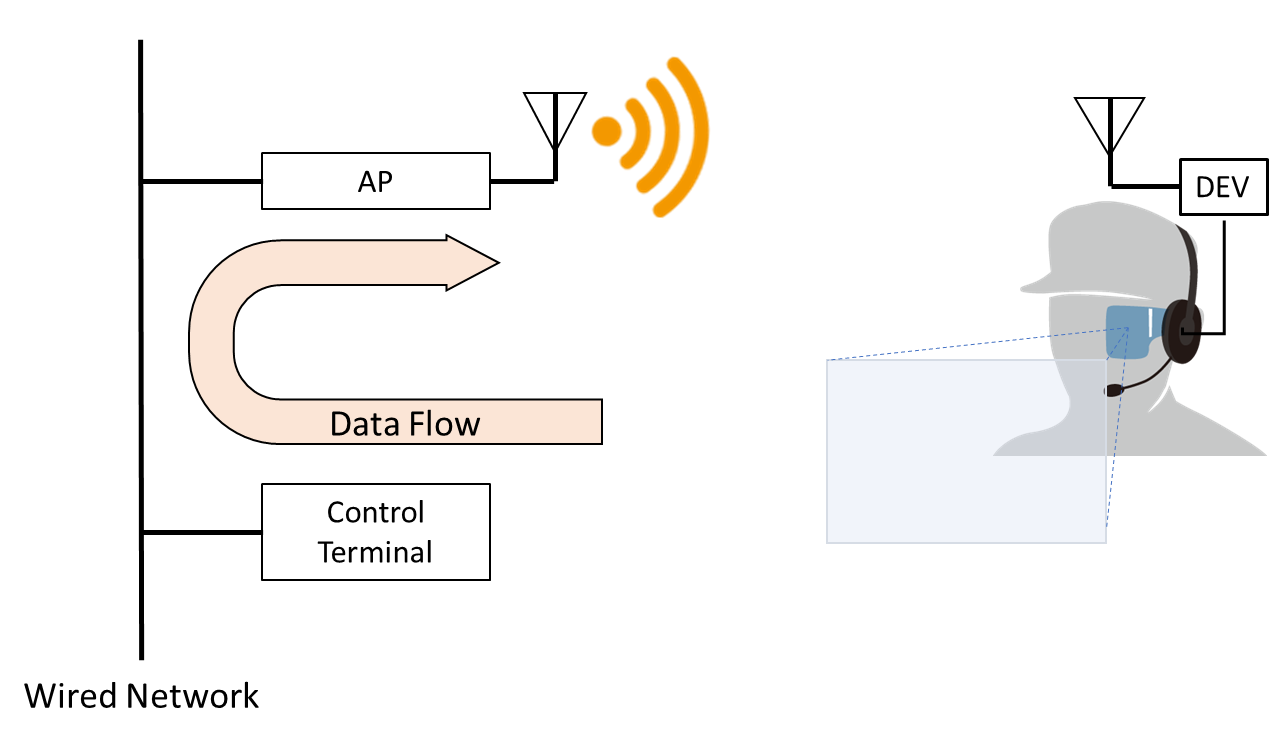 5In this example it illustrates an application in which the data flow across the wired network and bridged across to the wireless domain. In this application there are QoS requirements and latency constraints for both the video signal and the control signal. Potential problem is a bottleneck for which delay or uncoordinated signal flow may occur due to disturbance and/or degradation in the radio signal. When considering the coexistence of uncoordinated wireless systems, we observe the problem of interference between the legacy wireless communications used by some machinery in the factory with the new systems using Wi-Fi. The overlapping of signal causing potential interference is illustrated in Figure .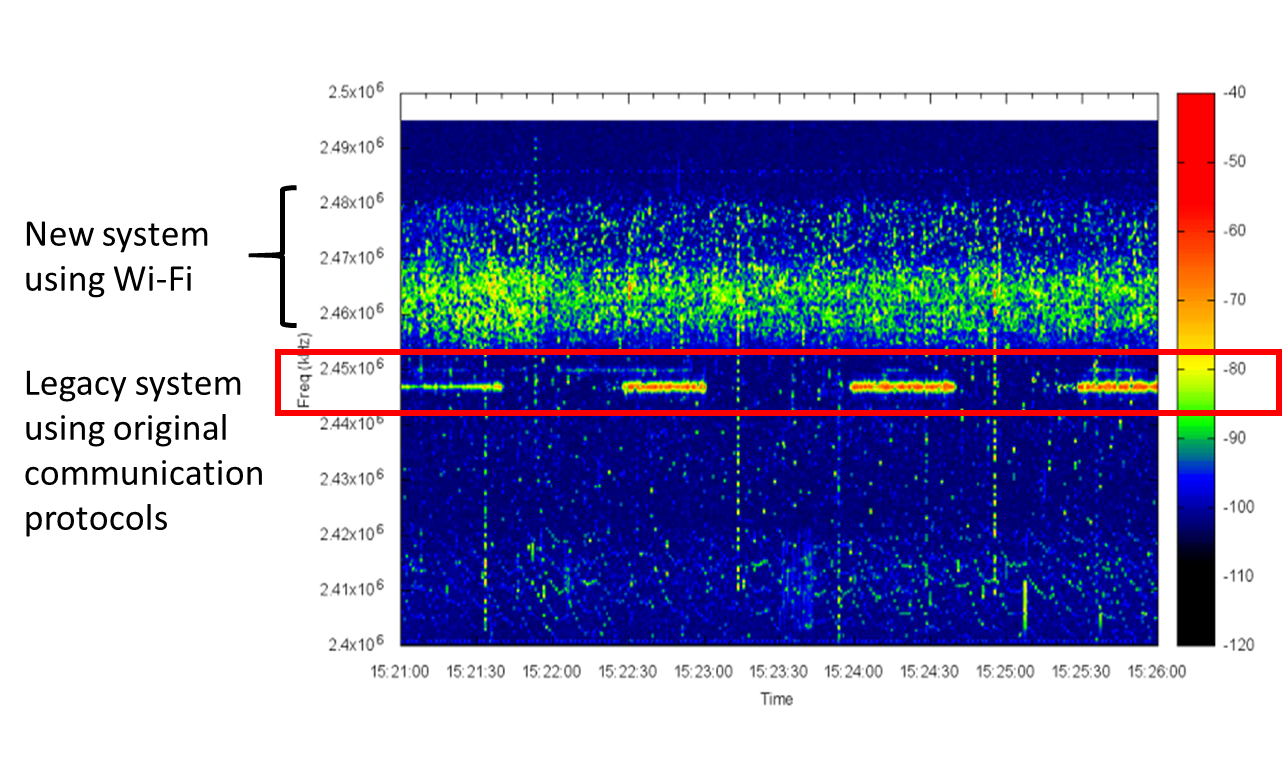 6Some of the problems observe relates to the packet delivery delay. Figure  shows packet latency increase from 8ms in case of no interference to around 2 second in the presence interference due to lack of coordination amongst the used wireless systems used in the factory.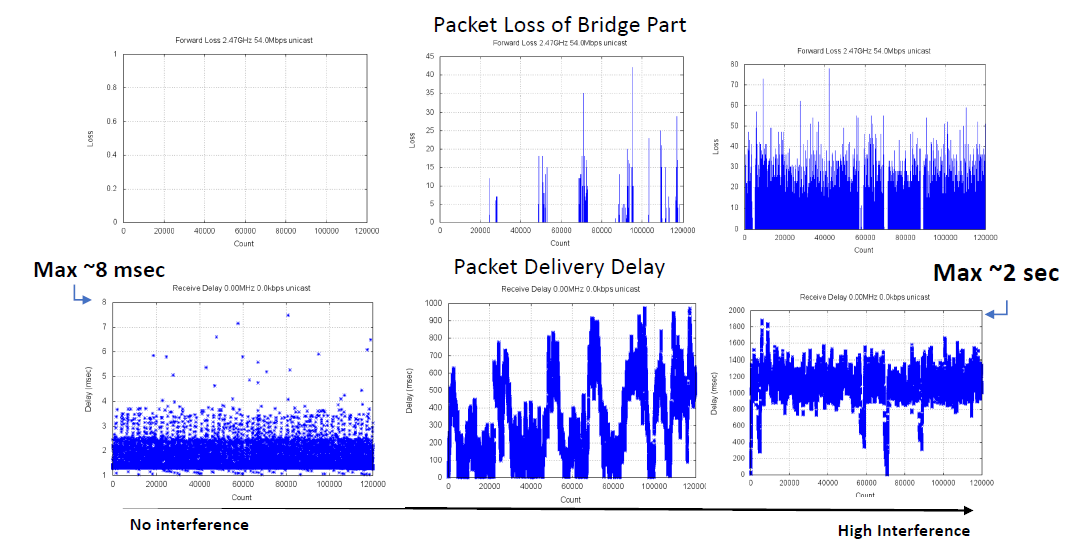 7n this document, wireless  and communication requirements are described to understand what shall be improved and enhanced for successful convergence of wired and wireless systems. ess  and communication requirementsThe wireless considered in this clause illustrate the use of wireless systems that are currently used –or will be used - in factories and factory related facilities. The  correspond to wireless systems that are installed for specific purpose. For example, wireless systems shown in Figure 8, there are individual systems (within the dotted lines) introduced for specific purposes such as “Collecti Management Information”, and a wireless network consisting of multiple such wireless systems and transmitting information aggregated by them. In this case, each individual system corresponds to a wireless  described in following sub sections, but not the whole wireless network. That is, each wireless segment is considered as a separate . Section 5 considers actual factory sites with large needs for wireless communication and describes usage scenarios where multiple wireless coexist.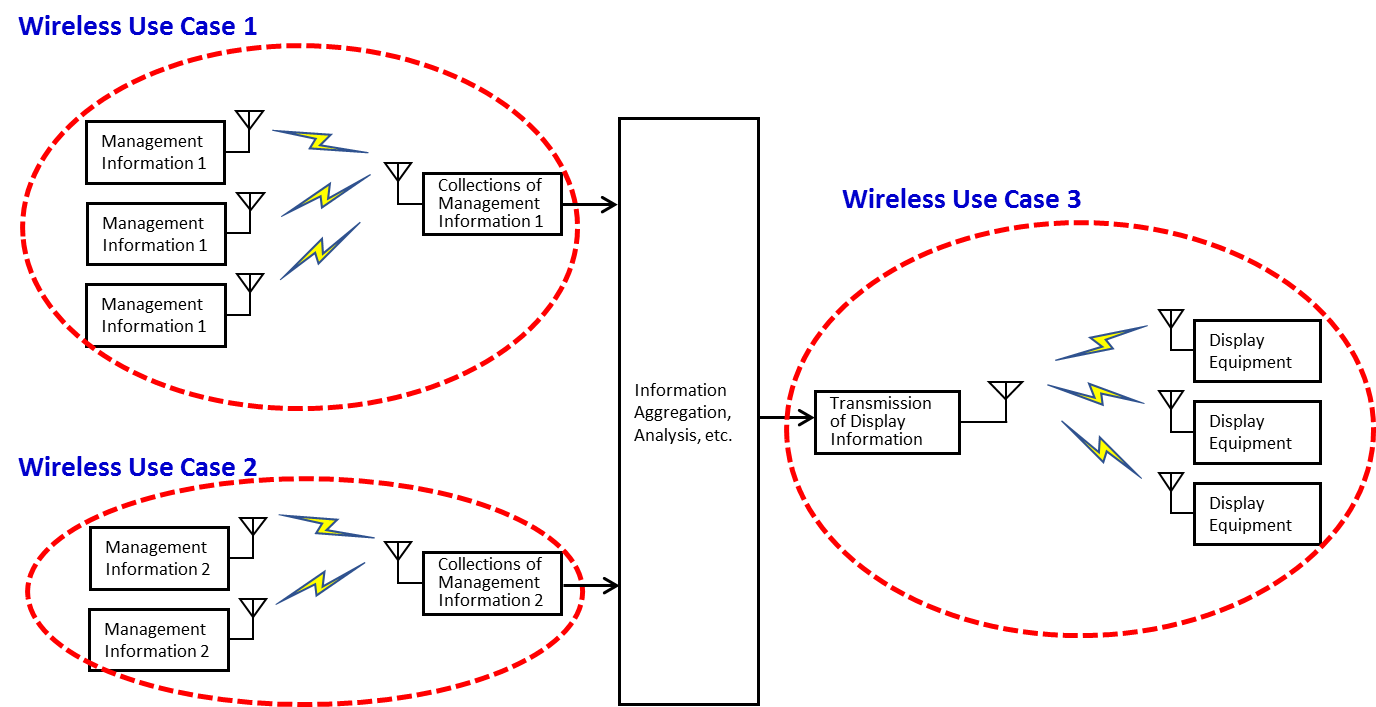 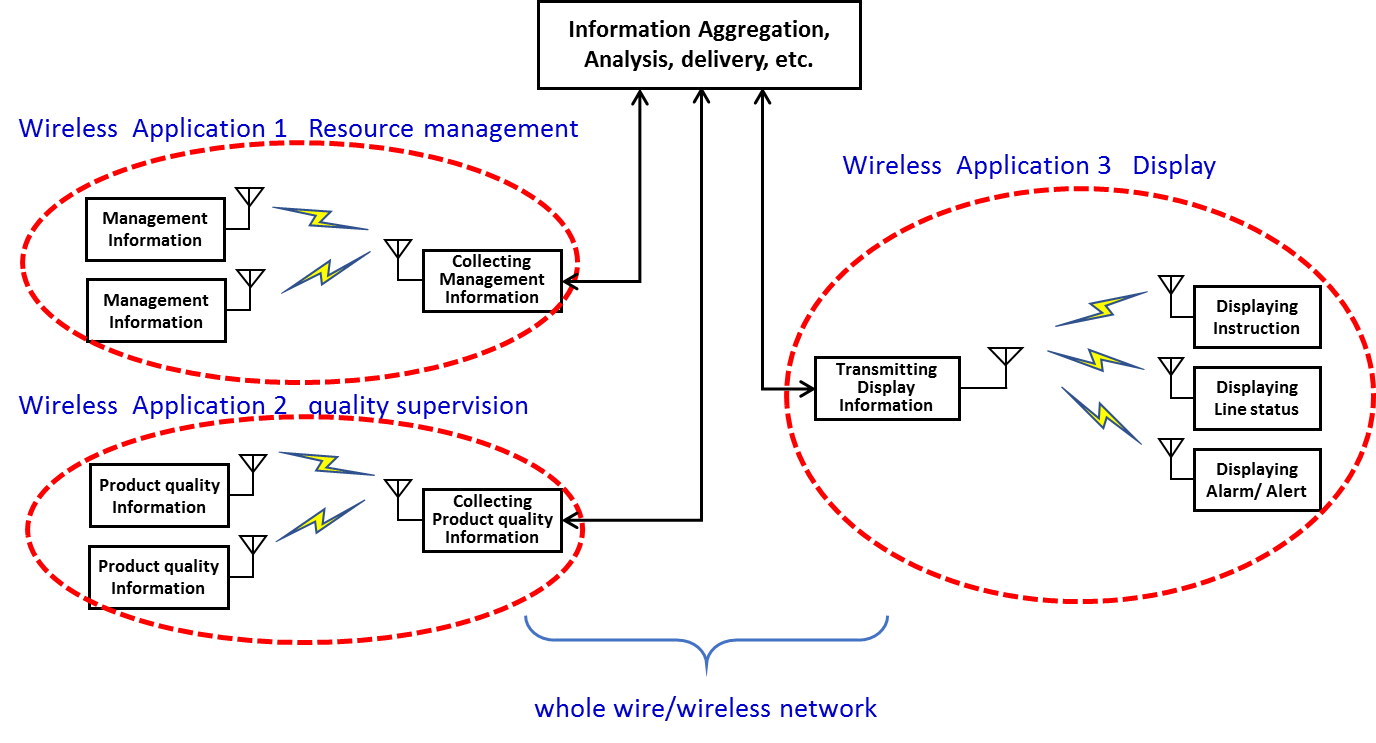 Figure  Scope of wireless Wireless In our survey of wireless communication in factories, we collected various  classified them according to their purpose, and organized their communication requirements. are shown in Table 1.  were  into six categories. communication requirementsFigure  shows representative wireless  and their features of wireless communication. Values of data size, data generation , number of wireless , and so forth are different for different systems in factories, and according to the required functions of the systems, they use different wireless frequency bands and wireless standards. High frequency bands such as60 GHz band are expected to be effective for systems with relatively large data volume requirements (image inspection equipment, etc.), 5 GHz band and 2.4 GHz band are being used for systems with medium requirements of data sizes and data generation , such as distributing control programs and control of mobile equipment, and relatively low wireless frequency bands such as 920 MHz band are being used for applications with low power requirements (such as environmental sensing). 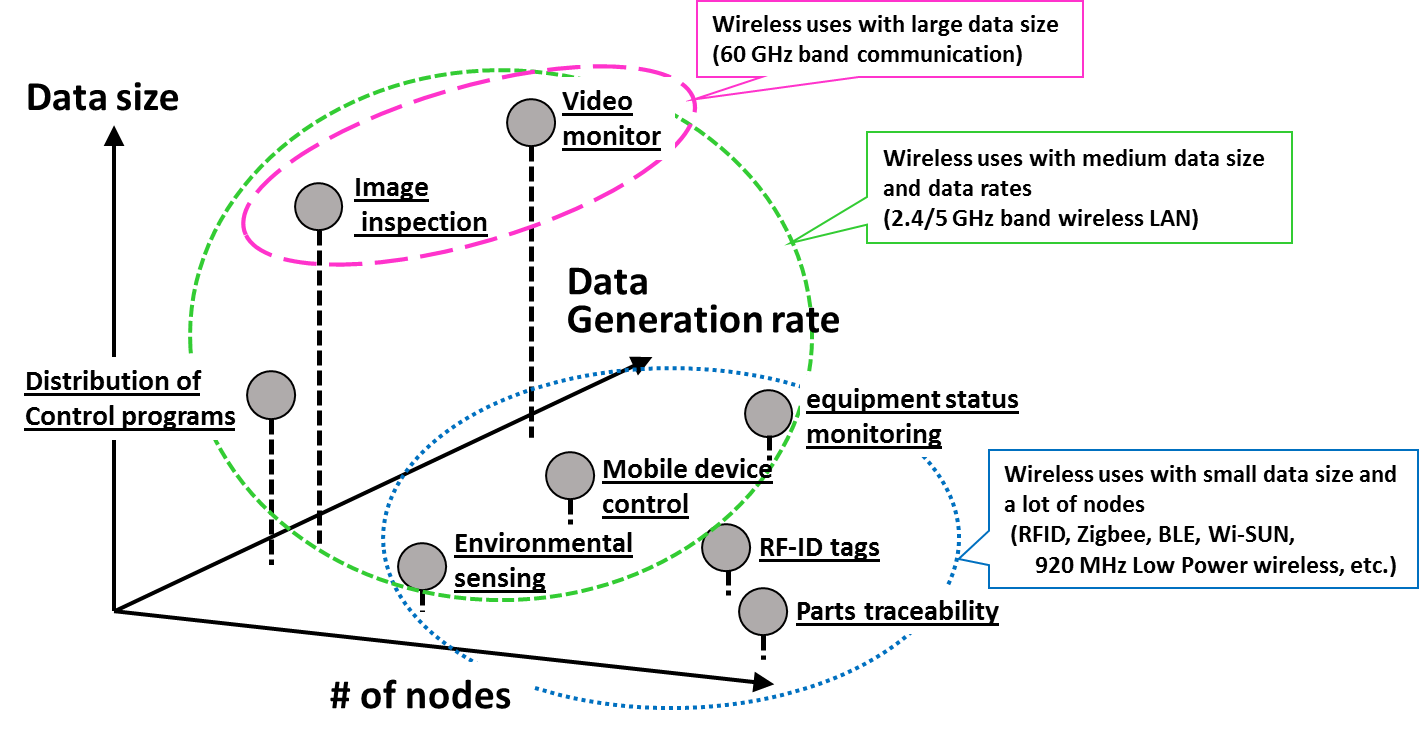 9 Representative wireless  and their features of wirelesscommunication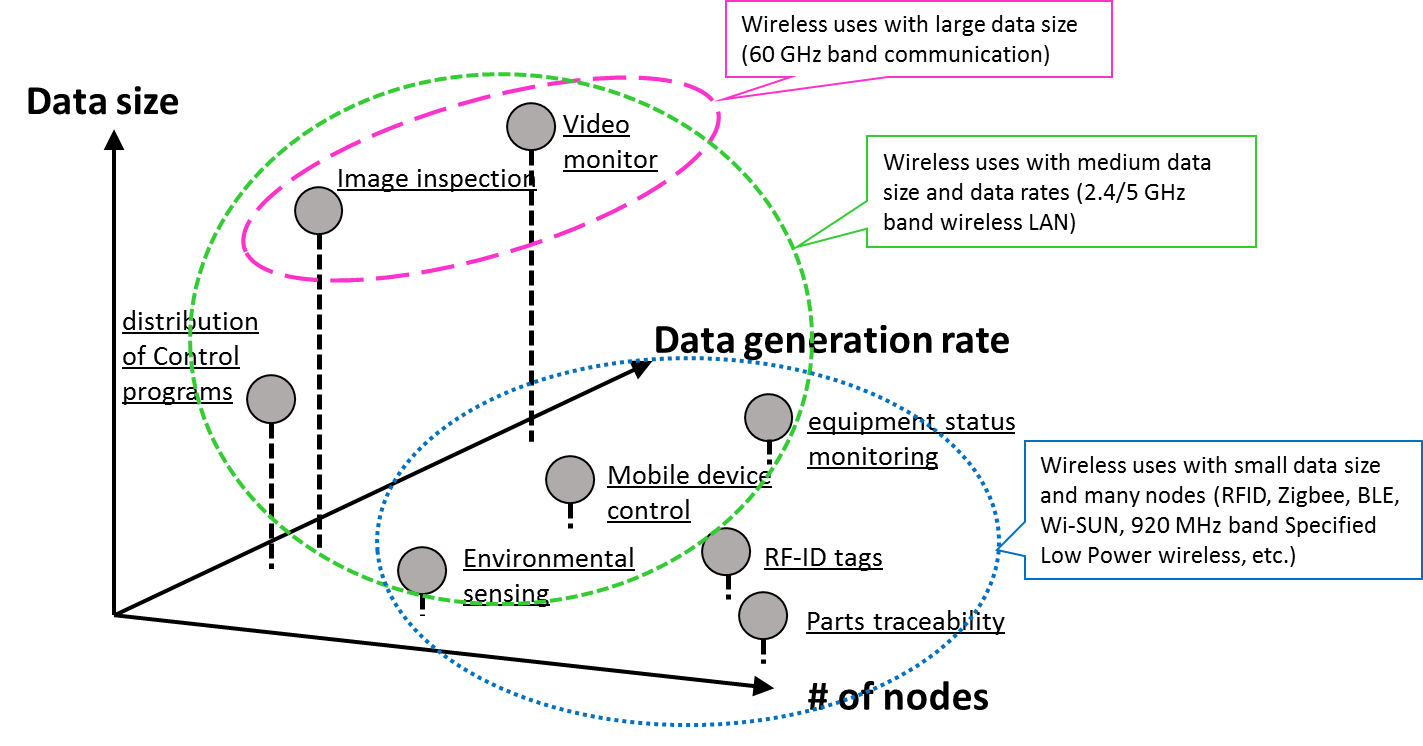 Figure  shows the permissible delay for representative wireless . There are wireless , such as robot control and urgent announcements, for which the urgency and accuracy of timing requires less than one millisecond. On the other hand, particularly in the categories of quality (inline inspection, etc.) and management (preventive maintenance, etc.), there are many wireless that tolerate latencies larger than  milliseconds.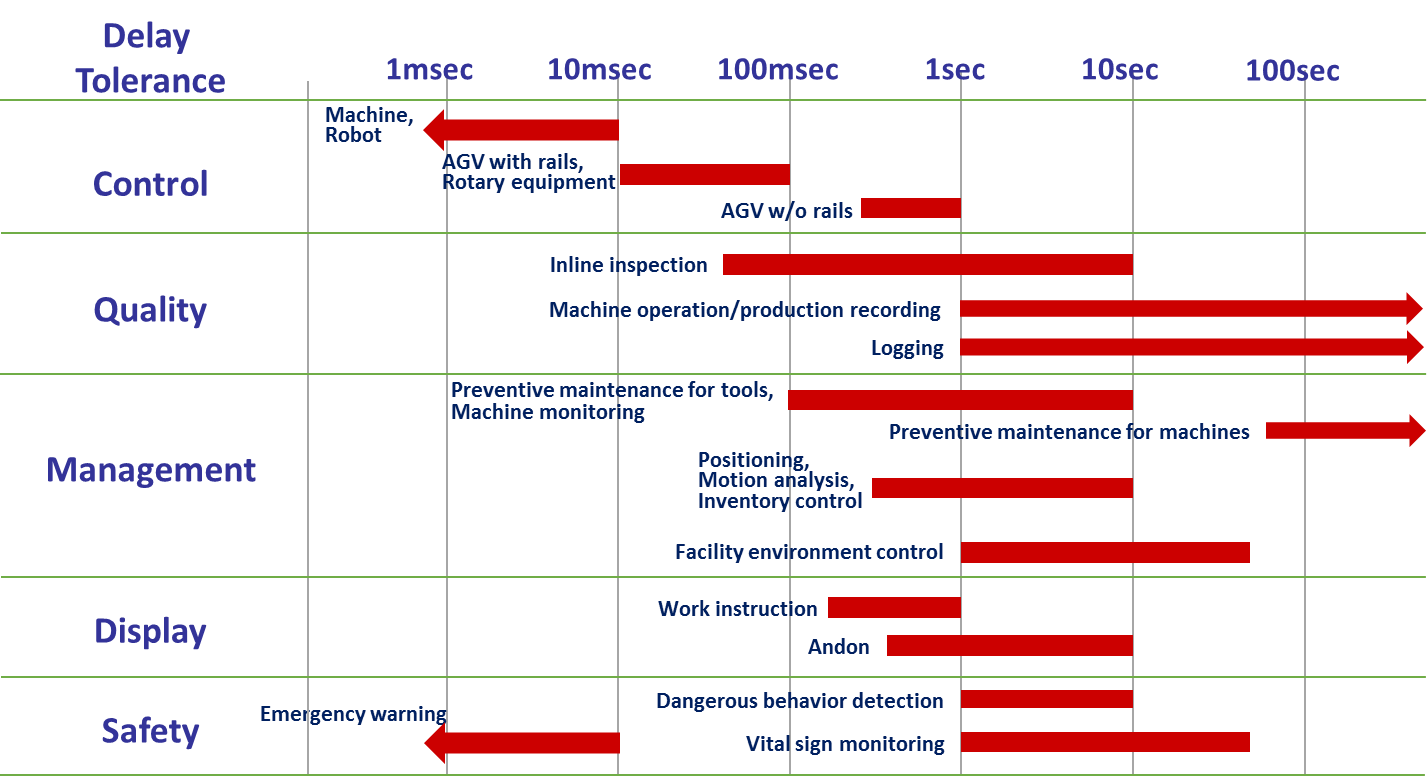 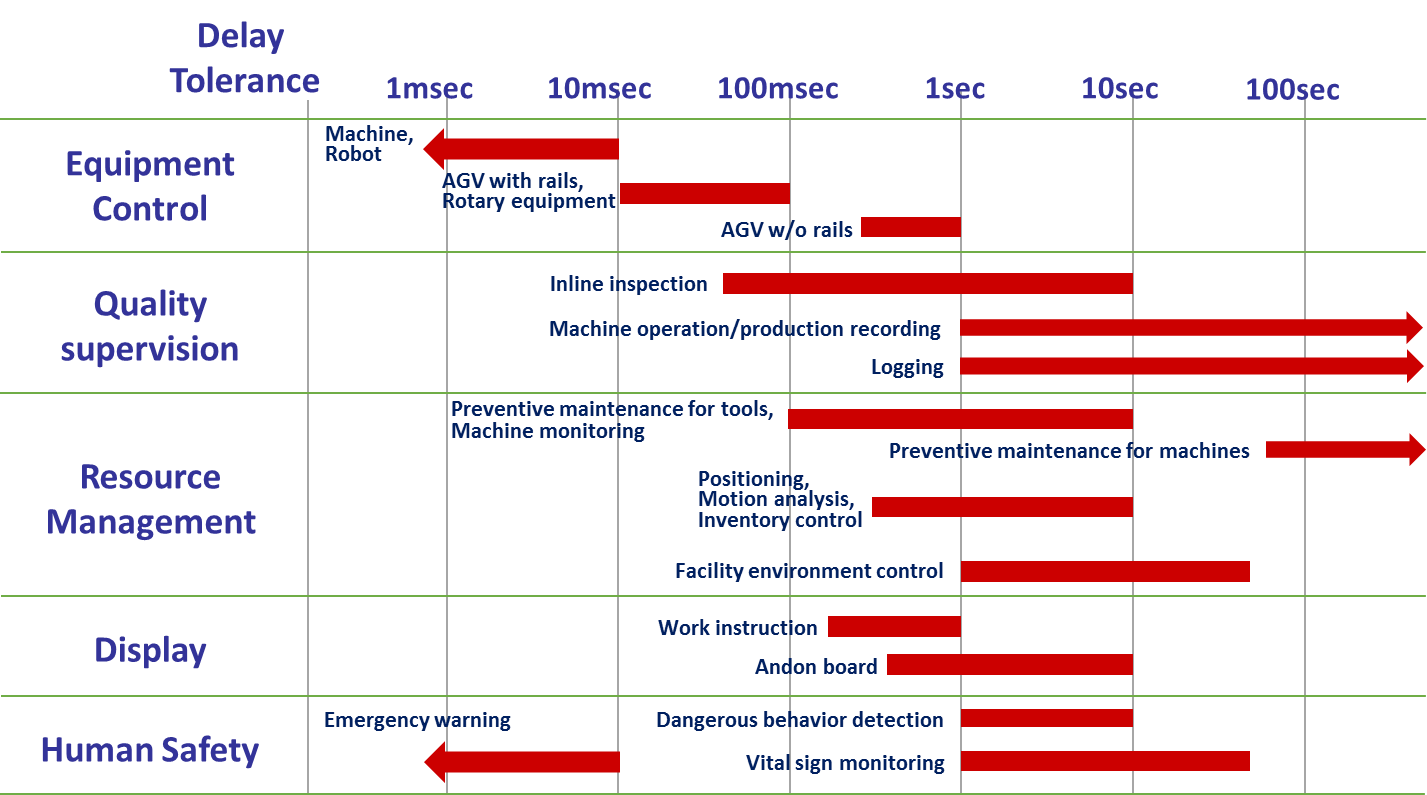 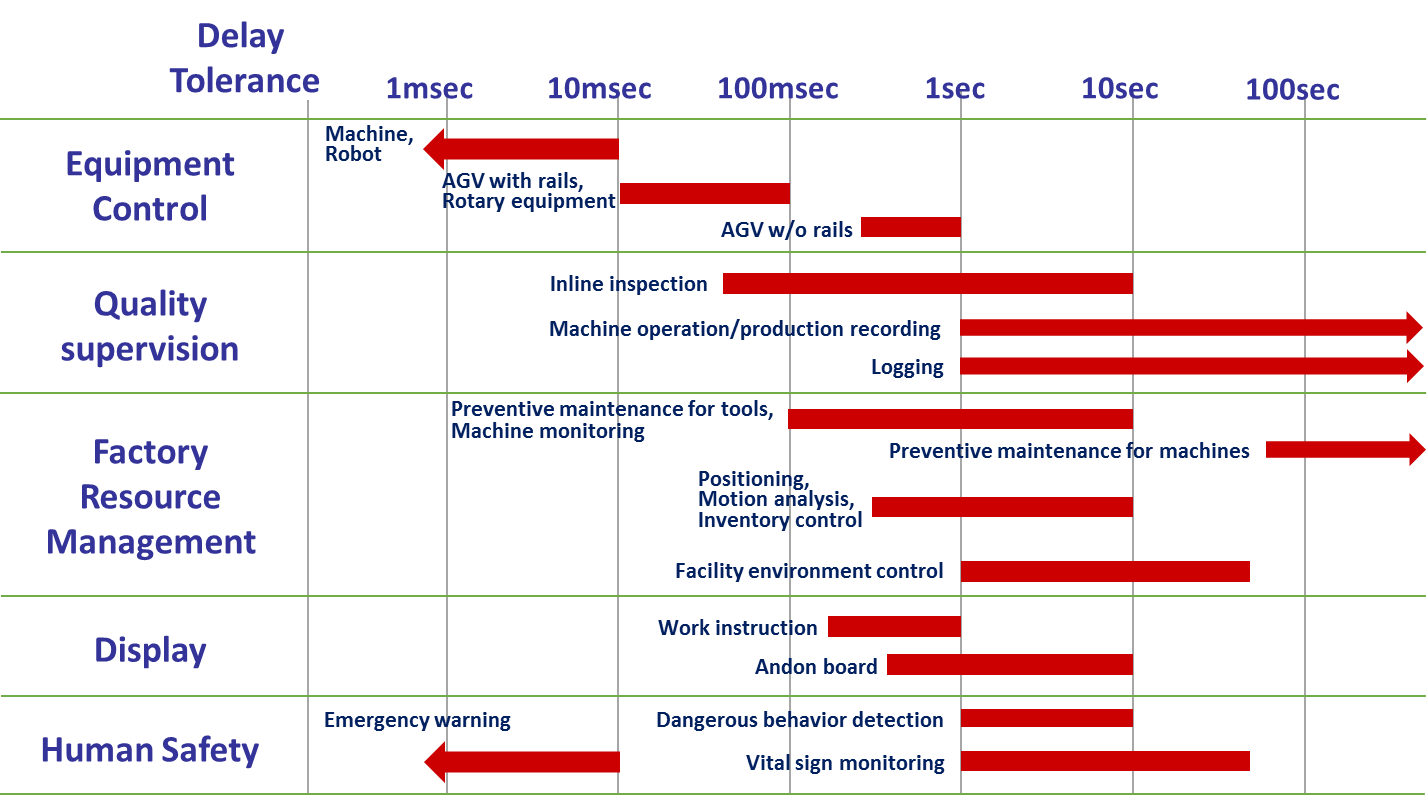 Figure  Permissible latencies of representative wireless Details of wireless  and communication requirementsEach table   purpose, corresponding information, and the communication requirements of transmitted data size, communication rate, and delivery time tolerance.Factory Usage scenarios Usage scenarios example: Metal processing siteUsage scenarios example: Mechanical assembly site Usage scenarios example: Elevated and high temperature work siteUsage scenarios example: Logistics warehouse siteFactory End to End Network architectureConcept of architecture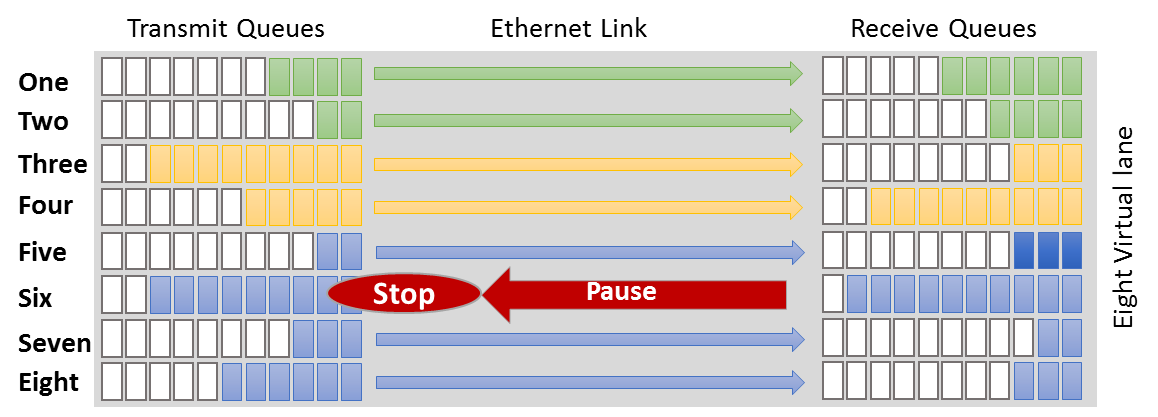 Figure 11 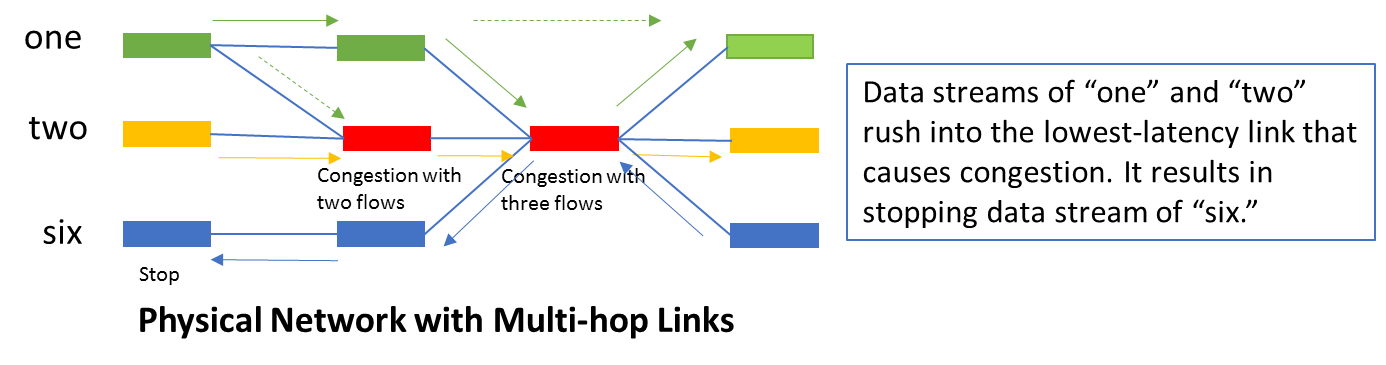 Figure 12 Expectation for Enhancement of existing  IEEE 802 functions New Project description and proposalConclusionsMore body text. More body text. More body text. More body text. More body text. More body text.Citations“IEEE 802 recommendations on IEEE 802 related Smart Grid standards”, https://mentor.ieee.org/802.24/dcn/12/24-12-0033-04-0000-package-of-802-smart-grid-standards.docxNISTRIR 7761 V2, Guidelines for Accessing Wireless Standards for Smart Grid Applications.Wired/Wireless Use Cases and Communication Requirements for Flexible Factories IoT Bridged NetworkWired/Wireless Use Cases and Communication Requirements for Flexible Factories IoT Bridged NetworkAuthor and any other important 
authoring details 
Purpose InformationData Size )Tolerance1Qualitysize inspection by line camera (line sensor)size measurements30Konce per sec.5 sec.2Qualitydetect defect statedefect information (video)500one per 100 millisec.500 millisec.3Qualitydetect incorrect operationanomalous behavior due to adding impurities1Monce per sec.10 sec.